С 1 по 21 ноября 2023 года пройдет шестой ежегодный Всероссийский онлайн-зачет по финансовой грамотности, который организует Банк России совместно с Агентством стратегических инициатив.Любой желающий, начиная со школьников младших классов, сможет принять участие в зачете и проверить, насколько хорошо он ориентируется в финансовых вопросах и получить индивидуальные рекомендации по сложным темам.В зачете есть два уровня сложности. Базовый – для тех, кто только начинает разбираться в финансах и хочет быть уверен, что правильно понимает основы грамотного финансового поведения. Продвинутый – для тех, кто готов к сложным вопросам и имеет опыт использования разных финансовых продуктов и услуг. Можно также собрать семейную команду и отвечать на вопросы совместно.Помимо индивидуального и семейного зачетов, впервые будет проведен олимпиадный зачет для школьников 7–11 классов. Он состоится 3 ноября и в случае его успешного прохождения школьники смогут выйти в финал Всероссийской олимпиады «Высшая проба» Национального исследовательского университета «Высшая школа экономики» по профилю «Финансовая грамотность» без дополнительных испытаний.Прохождение личного зачета займет не более 20 минут, олимпиадного – не более 40 минут, семейного – не более 1 часа. Пройти зачет можно несколько раз – количество попыток не ограничено.Участники, успешно прошедшие зачет, получат именной сертификат.Подробности и регистрация доступны на сайте проекта finzachet.ru.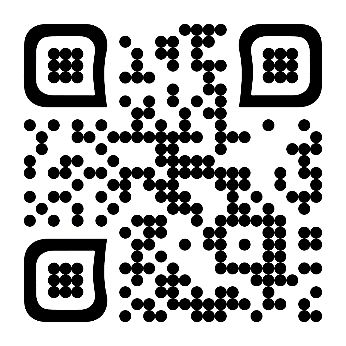 